PONIEDZIAŁEK 18.12WTOREK 19.12ŚRODA 20.12CZWARTEK 21.12PIĄTEK 22.12SOBOTA 23.12NIEDZIELA 24.12PosiłkiDieta podstawowa Dieta lekkostrawna Dieta lekkostrawna z ograniczeniem węglowodanów łatwoprzyswajalnych Dieta lekkostrawna z ograniczeniem tłuszczów nasyconych ŚniadanieWędlina drobiowa 60g(1),(10), sałata masłowa 20g, masło 20g (7) ogórek 50g, bułka śniadaniowa (1), herbata 200ml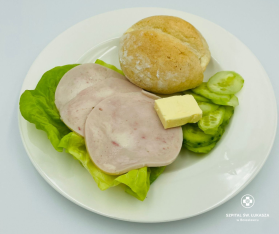 Wędlina drobiowa 60g(1),(10), sałata masłowa 20g, masło 20g (7) ogórek 50g, bułka śniadaniowa (1), herbata 200mlWędlina drobiowa 60g(1),(10), sałata masłowa 20g, masło 20g (7) ogórek 50g, bułka graham(1), herbata 200ml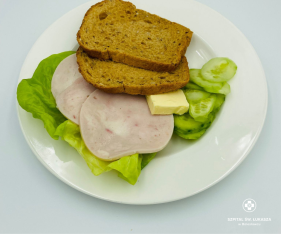 Wędlina drobiowa 60g(1),(10), sałata masłowa 20g, masło 20g (7) ogórek 50g, bułka śniadaniowa (1), herbata 200mlObiadZupa kalafiorowa 450ml (7,9), Ziemniaki puree 150g (7), Gulasz z fileta z kurczaka z warzywami 130g (1,3,7,9), Surówka szwedzka 150g, kompot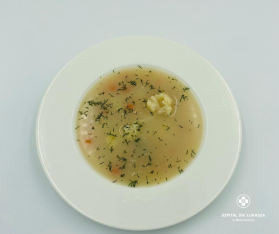 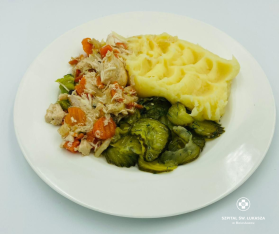 Zupa kalafiorowa 450ml (7,9), Ziemniaki puree 150g (7), Gulasz z fileta z kurczaka z warzywami 130g (1,3,7,9), Surówka szwedzka 150g, kompotZupa kalafiorowa 450ml (7,9), Ziemniaki puree 150g (7), Gulasz z fileta z kurczaka z warzywami 130g (1,3,7,9), Surówka szwedzka 150g, kompotZupa kalafiorowa 450ml (7,9), Placki ziemniaczane z sosem pieczarkowym 200g (1,3,7), Sałatka szwedzka 150g (7) Kompot 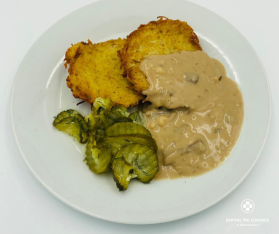 KolacjaSer emmentaler (50g), jajko gotowane, pomidor 50g, masło 20g(7), chleb pszenny 3 kromki (1) herbata 200ml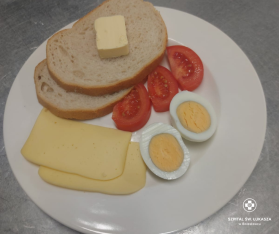 Ser emmentaler (50g), jajko gotowane, pomidor 50g, masło 20g(7), chleb pszenny 3 kromki (1) herbata 200mlSer emmentaler (50g), jajko gotowane, pomidor 50g, masło 20g(7), chleb graham 3 kromki (1) herbata 200mlSer emmentaler (50g), jajko gotowane, pomidor 50g, masło 20g(7), chleb pszenny 3 kromki (1) herbata 200mlPodsumowanie wartości odżywczych Energia: 2087 kcal, Białko: 97 g, Tłuszcze: 85 g, Węglowodany: 247g Energia: 2087 kcal, Białko: 97 g, Tłuszcze: 85 g, Węglowodany: 247g Energia: 2087 kcal, Białko: 97 g, Tłuszcze: 85 g, Węglowodany: 247g Energia: 1900 kcal, Białko: 79 g, Tłuszcze: 67 g, Węglowodany: 260g PosiłkiDieta podstawowa Dieta lekkostrawna Dieta lekkostrawna z ograniczeniem węglowodanów łatwoprzyswajalnych Dieta lekkostrawna z ograniczeniem tłuszczów nasyconych ŚniadaniePłatki owsiane z jogurtem i chutneyem wiśniowym 100g (1,7), Polędwica z majerankiem 40g (9,10), pomidor 40g, chleb pszenny (1), masło 20g (7g), herbata 200g 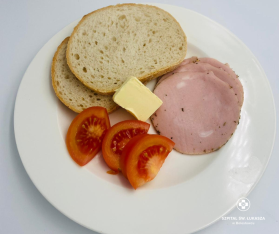 Płatki owsiane z jogurtem i chutneyem wiśniowym 100g (1,7), Polędwica z majerankiem 40g (9,10), pomidor 40g, chleb pszenny (1), masło 20g (7g), herbata 200g Płatki owsiane z jogurtem i chutneyem wiśniowym 100g (1,7), Polędwica z majerankiem 40g (9,10), pomidor 40g, chleb graham (1), masło 20 g (7g), herbata 200g 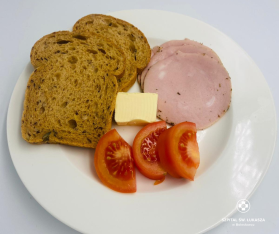 Płatki owsiane z jogurtem i chutneyem wiśniowym 100g (1,7), Polędwica z majerankiem 40g (9,10), pomidor 40g, chleb pszenny (1), masło 20g (7g), herbata 200g ObiadZupa dyniowa ze szpeclami 450ml (1,3,7)mRyż zapiekany z warzywami 150g (7,9), Łopatka wieprzowa w sosie paprykowym 150g(1,7,9)., Kompot 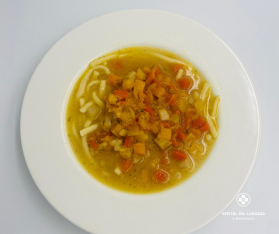 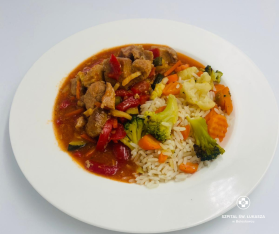 Zupa dyniowa ze szpeclami 450ml (1,3,7) Ryż zapiekany z warzywami 150g (7,9), Łopatka wieprzowa w sosie paprykowym 150g(1,7,9)., Kompot Zupa dyniowa ze szpeclami 450ml (1,3,7) Ryż zapiekany z warzywami 150g (7,9), Łopatka wieprzowa w sosie paprykowym 150g(1,7,9)., Kompot Zupa dyniowa ze szpeclami 450ml (1,3,7) Ryż zapiekany z jabłkami, śmietaną i wiśniami  400g (1,3,7), Kompot 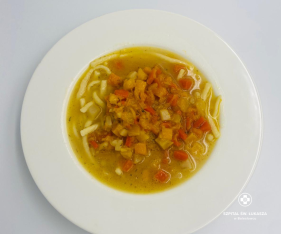 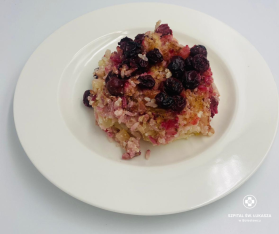 KolacjaSzynka konserwowa 50g (9,10), twarożek wiejski z rzodkiewką 100g (3,7), pomidor bez skórki 50g, masło 20g (7), bułka pszenna(1), herbata 200ml 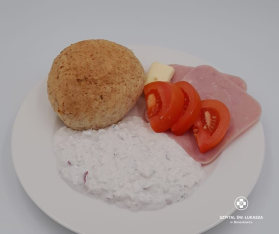 Szynka konserwowa 50g (9,10), twarożek wiejski z rzodkiewką 100g (3,7), pomidor bez skórki 50g, masło 20g (7), bułka graham (1), herbata 200ml Szynka konserwowa 50g (9,10), twarożek wiejski z rzodkiewką 100g (3,7), pomidor bez skórki 50g, masło 20g (7), bułka graham (1), herbata 200ml Szynka konserwowa 50g (9,10), twarożek wiejski z rzodkiewką 100g (3,7), pomidor bez skórki 50g, masło 20g (7), bułka pszenna(1), herbata 200ml Podsumowanie wartości odżywczych Energia:2703 kcal Białko: 101g, Tłuszcze: 98g, Węglowodany: 383gEnergia:2703 kcal Białko: 101g, Tłuszcze: 98g, Węglowodany: 383gEnergia:2703 kcal Białko: 101g, Tłuszcze: 98g, Węglowodany: 383gEnergia: 2460kcal, Białko: 76g, Tłuszcze: 60g, Węglowodany: 420gPosiłkiDieta podstawowa Dieta lekkostrawna Dieta lekkostrawna z ograniczeniem węglowodanów łatwoprzyswajalnych Dieta lekkostrawna  z ograniczeniem tłuszczów nasyconych ŚniadanieJogurt naturalny z płatkami orkiszowymi z konfiturą ze śliwek 100g (1),(7) Szynka z indyka 70g (7), ogórek 50g, rzodkiewka 2szt, bułka pszenna (1), masło 20g (7), herbata 200ml 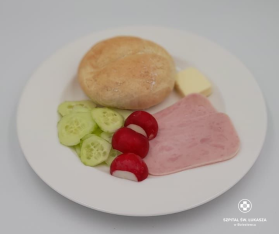 Jogurt naturalny z płatkami orkiszowymi z konfiturą ze śliwek 100g (1),(7) Szynka z indyka 70g (7), ogórek 50g, rzodkiewka 2szt, bułka pszenna (1), masło 20g (7), herbata 200ml Jogurt naturalny z płatkami orkiszowymi z konfiturą ze śliwek 100g (1),(7) Szynka z indyka 70g (7), ogórek 50g, rzodkiewka 2szt, bułka graham (1), masło 20g (7), herbata 200ml 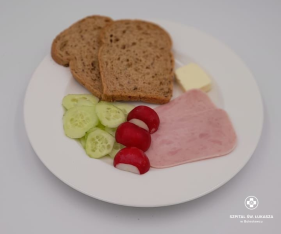 Jogurt naturalny z płatkami orkiszowymi z konfiturą ze śliwek 100g (1),(7) Szynka z indyka 70g (7), ogórek 50g, rzodkiewka 2szt, bułka pszenna/graham (1), masło 20g (7), herbata 200ml ObiadZupa z fasolki szparagowej 450ml (7,9), Kasza jęczmienna 150 g, Udziec z indyka w sosie pieczarkowym 140g (1,3,7), Surówka z selera 150g, Kompot 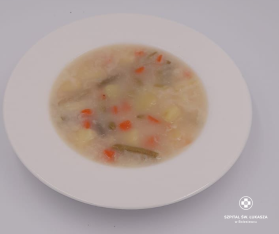 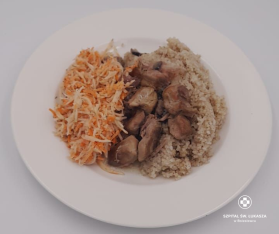 Zupa z fasolki szparagowej 450ml (7,9), Kasza jęczmienna 150 g, Udziec z indyka w sosie pieczarkowym 140g (1,3,7), Surówka z selera 150g, Kompot Zupa z fasolki szparagowej 450ml (7,9), Kasza jęczmienna 150 g, Udziec z indyka w sosie pieczarkowym 140g (1,3,7), Surówka z selera 150g, Kompot Zupa z fasolki szparagowej 450ml (7,9), Placki z kaszy jaglanej w sosie brokułowym 200g (1,3,7), Buraczki zasmażane 150g (7), kompot 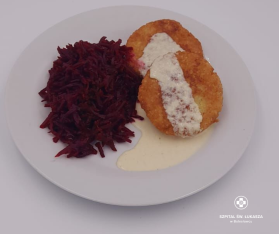 KolacjaDżem truskawkowy 50g (11), twarożek waniliowy 80g (7), chleb graham 3 kromki (1), masło 20g (7), herbata 200ml 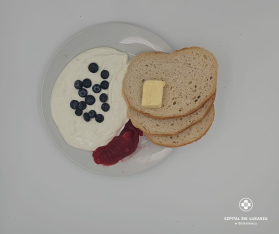 Dżem truskawkowy 50g (11), twarożek waniliowy 80g (7), chleb pszenny 3 kromki (1), masło 20g (7), herbata 200ml Dżem truskawkowy 50g (11), twarożek waniliowy 80g (7), chleb graham 3 kromki (1), masło 20g (7), herbata 200ml 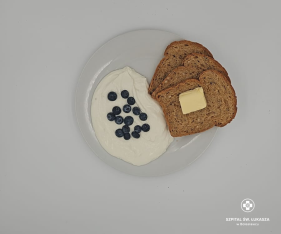 Dżem truskawkowy 50g (11), twarożek waniliowy 80g (7), chleb pszenny 3 kromki (1), masło 20g (7), herbata 200ml Podsumowanie wartości odżywczych Energia: 2100kcal, Białko: 80g, Tłuszcze: 89g, Węglowodany: 260g Energia: 2100kcal, Białko: 80g, Tłuszcze: 89g, Węglowodany: 260g Energia: 2100kcal, Białko: 80g, Tłuszcze: 89g, Węglowodany: 260g Energia: 2420kcal, Białko: 118g, Tłuszcze: 72g, Węglowodany: 333g PosiłkiDieta podstawowa Dieta lekkostrawna Dieta lekkostrawna z ograniczeniem węglowodanów łatwoprzyswajalnych Dieta lekkostrawna  z ograniczeniem tłuszczów nasyconych ŚniadanieJogurt naturalny z prażonymi jabłkami z kardamonem 100g (7), pasta jajeczna z koprem 80g (9,10), ser gouda 50g, sałata masłowa 20g, chleb graham 2 kromki, masło 20g (7), herbata 200ml  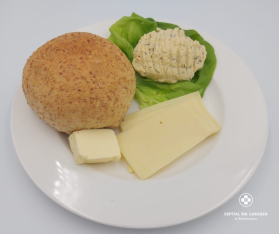 Jogurt naturalny z prażonymi jabłkami z kardamonem 100g (7), pasta jajeczna z koprem 80g (9,10), ser gouda 50g, sałata masłowa 20g, chleb pszenny 2 kromki, masło 20g (7), herbata 200mlJogurt naturalny z prażonymi jabłkami z kardamonem 100g (7), pasta jajeczna z koprem 80g (9,10), ser gouda 50g, sałata masłowa 20g, chleb graham 2 kromki, masło 20g (7), herbata 200mlJogurt naturalny z prażonymi jabłkami z kardamonem 100g (7), pasta jajeczna z koprem 80g (9,10), ser gouda 50g, sałata masłowa 20g, chleb pszenny 2 kromki, masło 20g (7), herbata 200mlObiadZupa brokułowa 450ml (7,9), Ziemniaki puree 150g (7), Klopsiki wieprzowe w sosie szpinakowym 150g (1,3,7), Surówka z ogórka kiszonego 150g, Kompot 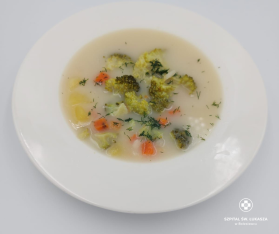 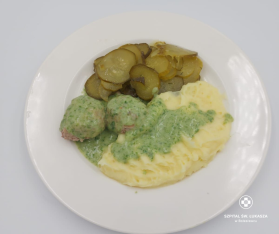 Zupa brokułowa 450ml (7,9), Ziemniaki puree 150g (7), Klopsiki wieprzowe w sosie szpinakowym 150g (1,3,7), Surówka z ogórka kiszonego 150g, Kompot Zupa brokułowa 450ml (7,9), Ziemniaki puree 150g (7), Klopsiki wieprzowe w sosie szpinakowym 150g (1,3,7), Surówka z ogórka kiszonego 150g, Kompot Zupa brokułowa 450ml (7,9), Risotto z dynią, cukinią i szpinakiem 350g (7), Pomidory z vinaigrette i koprem 120g (10), Kompot KolacjaKiełbaski śląskie (1,6,9), ogórek 50g, pomidory z oliwą z oliwek 70g, ketchup 30g, masło 20g (7), chleb pszenny 4 kromki (1), herbata 200ml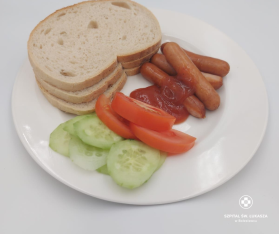 Kiełbaski śląskie (1,6,9), ogórek 50g, pomidory z oliwą z oliwek 70g, ketchup 30g, masło 20g (7), chleb pszenny 4 kromki (1), herbata 200mlKiełbaski śląskie (1,6,9), ogórek 50g, pomidory z oliwą z oliwek 70g, ketchup 30g, masło 20g (7), chleb graham  4 kromki (1), herbata 200mlKiełbaski śląskie (1,6,9), ogórek 50g, pomidory z oliwą z oliwek 70g, ketchup 30g, masło 20g (7), chleb pszenny 4 kromki (1), herbata 200mlPodsumowanie wartości odżywczych Energia: 2583 kcal, Białko:140g, Tłuszcze: 122g, Węglowodany: 250g  Energia: 2583 kcal, Białko:140g, Tłuszcze: 122g, Węglowodany: 250g  Energia: 2583 kcal, Białko:140g, Tłuszcze: 122g, Węglowodany: 250g  Energia: 2470 kcal, Białko: 103g, Tłuszcze: 105 g, Węglowodany: 295g PosiłkiDieta podstawowa Dieta lekkostrawna Dieta lekkostrawna z ograniczeniem węglowodanów łatwoprzyswajalnych Dieta lekkostrawna  z ograniczeniem tłuszczów nasyconych ŚniadanieSzynka drobiowa 50g (11), pasztet pieczony 50g (9,10), masło 20 g, ogórek 50 g, pomidor 50g, bułka pszenna (1), herbata 200ml 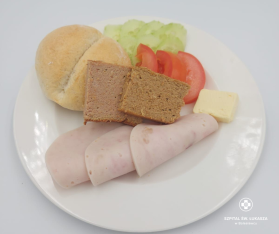 Szynka drobiowa 50g (11), pasztet pieczony 50g (9,10), masło 20 g, ogórek 50 g, pomidor 50g, bułka pszenna (1), herbata 200ml Szynka drobiowa 50g (11), pasztet pieczony 50g (9,10), masło 20 g, ogórek 50 g, pomidor 50g, bułka graham (1), herbata 200ml Szynka drobiowa 50g (11), pasztet pieczony 50g (9,10), masło 20 g, ogórek 50 g, pomidor 50g, bułka pszenna (1), herbata 200ml ObiadKrupnik z koprem na żeberkach 450g (7,9) Ziemniaki gotowane z koprem 150g, Ryba z pieca 140g (1,3,7), Warzywa na parze 150g, Kompot 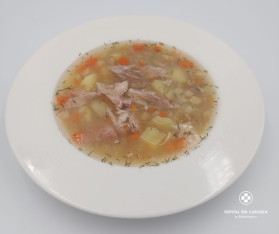 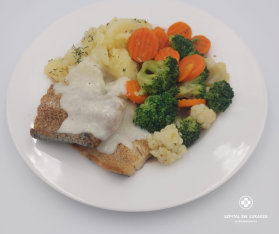 Krupnik z koprem na żeberkach 450g (7,9) Ziemniaki gotowane z koprem 150g, Ryba z pieca 140g (1,3,7), Warzywa na parze 150g, Kompot Krupnik z koprem na żeberkach 450g (7,9) Ziemniaki gotowane z koprem 150g, Ryba z pieca 140g (1,3,7), Warzywa na parze 150g, Kompot Zupa jarzynowa z zielonym groszkiem 450 ml (7,9), Naleśniki z twarożkiem waniliowym, sosem truskawkowym i mango 450g (1,3,7), Kompot 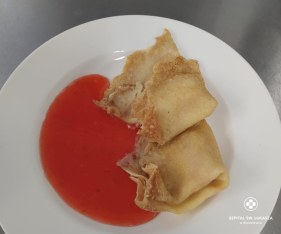 KolacjaKurczak w galarecie 100g (7,9), ser edamski 50g, sałata masłowa 20g, chleb pszenny 2 kromki (1), herbata 200ml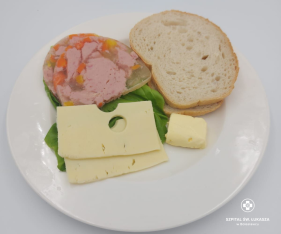 Kurczak w galarecie 100g (7,9), ser edamski 50g, sałata masłowa 20g, chleb pszenny 2 kromki (1), herbata 200ml)Kurczak w galarecie 100g (7,9), ser edamski 50g, sałata masłowa 20g, chleb graham 2 kromki (1), herbata 200ml)Kurczak w galarecie 100g (7,9), ser edamski 50g, sałata masłowa 20g, chleb pszenny 2 kromki (1), herbata 200ml)Podsumowanie wartości odżywczych Energia: 2079 kcal, Białko: 94 g, Tłuszcze: 94 g, Węglowodany: 220gEnergia: 2079 kcal, Białko: 94 g, Tłuszcze: 94 g, Węglowodany: 220gEnergia: 2079 kcal, Białko: 94 g, Tłuszcze: 94 g, Węglowodany: 220gEnergia: 2092 kcal, Białko: 116 g, Tłuszcze: 84g, Węglowodany: 230gPosiłkiDieta podstawowa Dieta lekkostrawna Dieta z ograniczeniem węglowodanów łatwoprzyswajalnych Dieta  z ograniczeniem tłuszczów nasyconych ŚniadanieKiełbasa parówkowa 100g (6,9,10), pomidor 50g, sałata masłowa 20g, ketchup 20g, masło 20g (7), bułka pszenna (1), herbata 200ml 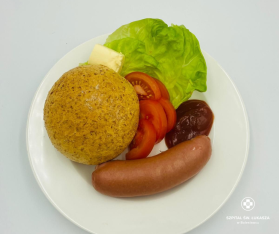 Kiełbasa parówkowa 100g (6,9,10), pomidor 50g, sałata masłowa 20g, ketchup 20g, masło 20g (7), bułka pszenna (1), herbata 200ml Kiełbasa parówkowa 100g (6,9,10), pomidor 50g, sałata masłowa 20g, ketchup 20g, masło 20g (7), bułka graham (1), herbata 200ml 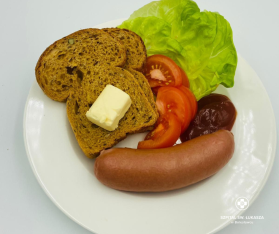 Kiełbasa parówkowa 100g (6,9,10), pomidor 50g, sałata masłowa 20g, ketchup 20g, masło 20g (7), bułka pszenna (1), herbata 200ml ObiadZupa jarzynowa z zielonym groszkiem 450 ml (7,9), Ziemniaki gotowane z koprem 150g, Kotlet drobiowy siekany z warzywami 120g (1,3,7,9), Marchew duszona z groszkiem 150g (1,7), Kompot 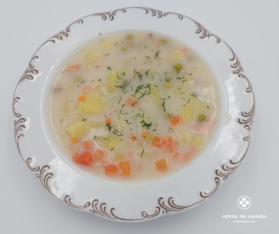 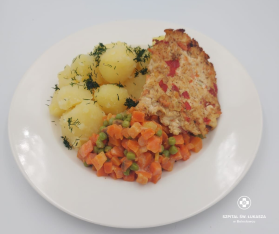 Zupa jarzynowa z zielonym groszkiem 450 ml (7,9), Ziemniaki gotowane z koprem 150g, Kotlet drobiowy siekany z warzywami 120g (1,3,7,9), Marchew duszona z groszkiem 150g (1,7), Kompot Zupa jarzynowa z zielonym groszkiem 450 ml (7,9), Ziemniaki gotowane z koprem 150g, Kotlet drobiowy siekany z warzywami 120g (1,3,7,9), Marchew duszona z groszkiem 150g (1,7), Kompot Żurek 450ml (7,9), Zapiekanka makaronowa z brokułem, groszkiem i mozzarellą 300g, Surówka z czerwonej kapusty 150g (7), Kompot 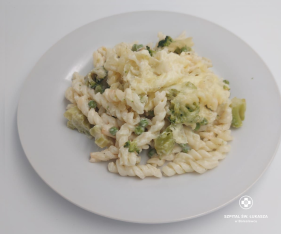  KolacjaSałatka ziemniaczana z kiełbasą podwawelską 100g(7,9), ser gouda 50g (7), sałata masłowa 20g, chleb pszenny 3 kromki (1), herbata 200ml 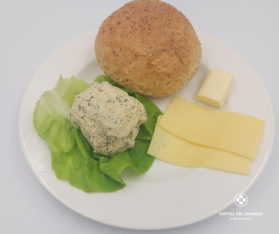 Sałatka ziemniaczana z kiełbasą podwawelską 100g(7,9), ser gouda 50g (7), sałata masłowa 20g, chleb pszenny 3 kromki (1), herbata 200ml Sałatka ziemniaczana z kiełbasą podwawelską 100g(7,9), ser gouda 50g (7), sałata masłowa 20g, chleb graham 3 kromki (1), herbata 200ml 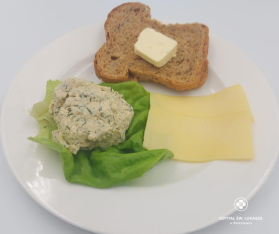 Sałatka ziemniaczana z kiełbasą podwawelską 100g(7,9), ser gouda 50g (7), sałata masłowa 20g, chleb pszenny 3 kromki (1), herbata 200ml Podsumowanie wartości odżywczych Energia: 2356 kcal, Białko: 131g, Tłuszcze: 106 g, Węglowodany: 237g Energia: 2356 kcal, Białko: 131g, Tłuszcze: 106 g, Węglowodany: 237g Energia: 2356 kcal, Białko: 131g, Tłuszcze: 106 g, Węglowodany: 237g Energia: 2210 kcal, Białko: 104 g, Tłuszcze: 100 g, Węglowodany: 229g PosiłkiDieta podstawowa Dieta lekkostrawna Dieta lekkostrawna z ograniczeniem węglowodanów łatwoprzyswajalnych Dieta lekkostrawna  z ograniczeniem tłuszczów nasyconych ŚniadaniePaprykarz szczeciński 80g (4,9), ser Edamski 40g (7), ogórek 50g, bułka pszenna (1), herbata 200ml 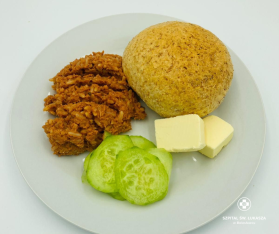 Paprykarz szczeciński 80g (4,9), ser Edamski 40g (7), ogórek 50g, bułka pszenna (1), herbata 200ml Paprykarz szczeciński 80g (4,9), ser Edamski 40g (7), ogórek 50g, bułka graham (1), herbata 200ml Paprykarz szczeciński 80g (4,9), ser Edamski 40g (7), ogórek 50g, bułka pszenna (1), herbata 200ml ObiadBarszcz ukraiński z uszkami 450 ml (1,3,7,9), Pierogi z twarogiem i ziemniakami z okrasą 400g (1,3,7), Kapusta zasmażana 150g (7), Kompot 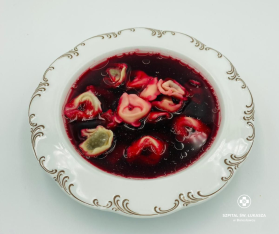 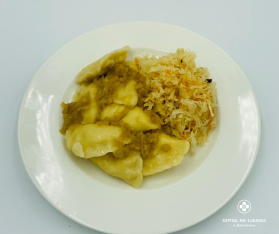 Barszcz ukraiński z uszkami 450 ml (1,3,7,9), Pierogi z twarogiem i ziemniakami z okrasą 400g (1,3,7),Surówka z ogórków kiszonych(7), Kompot Barszcz ukraiński z uszkami 450 ml (1,3,7,9), Pierogi z twarogiem i ziemniakami z okrasą 400g (1,3,7), Surówka z ogórków kiszonych(7), Kompot Barszcz ukraiński z uszkami 450 ml (1,3,7,9),Kasza jęczmienna 150g, Kotlety z kalafiora 200g, Sos cukiniowy 50g (1,7), Surówka z ogórków kiszonych 150g, Kompot 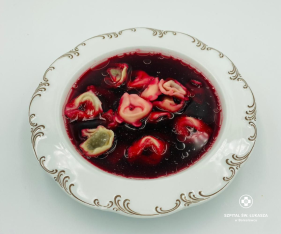 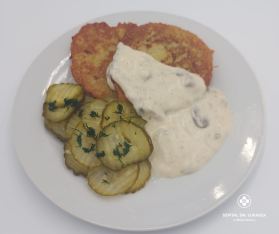 KolacjaHummus z dyni hokkaido i ciecierzycy 120g, ogórek 50g, makowiec z lukrem 100g (1,3,7), masło 20g(7), chleb pszenny 3 kromki (1), herbata 200ml 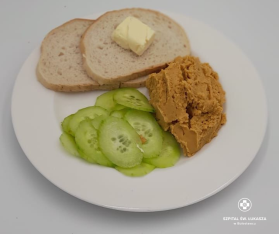 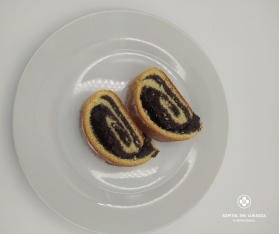 Hummus z dyni hokkaido i ciecierzycy 120g, ogórek 50g, makowiec z lukrem 100g (1,3,7), masło 20g(7), chleb pszenny 3 kromki (1), herbata 200ml Hummus z dyni hokkaido i ciecierzycy 120g, ogórek 50g, masło 20g(7), chleb graham 3 kromki (1), herbata 200ml 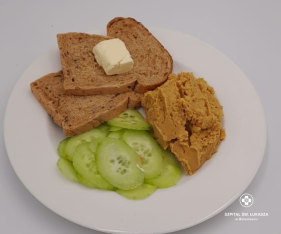 Hummus z dyni hokkaido i ciecierzycy 120g, ogórek 50g, makowiec z lukrem 100g (1,3,7), masło 20g(7), chleb pszenny 3 kromki (1), herbata 200ml Podsumowanie wartości odżywczych Energia: 3150 kcal, Białko: 102g, Tłuszcze: 141 g, Węglowodany: 382g Energia: 3150 kcal, Białko: 102g, Tłuszcze: 141 g, Węglowodany: 382g Energia: 2628 kcal, Białko: 87 g, Tłuszcze: 115 g, Węglowodany: 325g Energia: 2948 kcal, Białko: 106g, Tłuszcze: 112 g, Węglowodany: 404g 